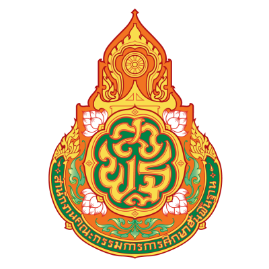 บันทึกข้อตกลง(Memorandum of Understanding : MOU)ว่าด้วยความร่วมมือดำเนินงานโครงการพัฒนาคุณภาพการศึกษาด้วยการนิเทศโดยใช้สหวิทยาเขตเป็นฐาน “ปีทองแห่งการพัฒนานวัตกรรม”สำนักงานเขตพื้นที่การศึกษามัธยมศึกษานครสวรรค์ระหว่างผู้อำนวยการโรงเรียนลาดยาววิทยาคม กับ ข้าราชการครูและบุคลากรทางการศึกษาสายงานการสอนในการเลื่อนเงินเดือน ครั้งที่ ๒  ( ๑ เมษายน ๒๕๖๔ – ๓๐ กันยายน ๒๕๖๔ )...........................................................................โรงเรียนลาดยาววิทยาคม ตระหนักในความสำคัญของการบริหารจัดการ  และการยกระดับคุณภาพการศึกษา โดยเฉพาะด้านผลสัมฤทธิ์ทางการเรียนของนักเรียน ซึ่งเป็นจุดมุ่งหมายสูงสุดของการพัฒนาคุณภาพการศึกษา จึงร่วมมือกับข้าราชการครูสายผู้สอน จัดทำข้อตกลงความร่วมมือในการยกระดับประสิทธิภาพการบริหารจัดการและคุณภาพการศึกษา ให้เป็นไปตามนโยบาย  มาตรฐานการศึกษา รวมทั้งกลยุทธ์ จุดเน้นของสำนักงานเขตพื้นที่การศึกษามัธยมศึกษานครสวรรค์ และสำนักงานคณะกรรมการการศึกษาขั้นพื้นฐาน ดังนี้บันทึกข้อตกลงความร่วมมือฉบับนี้ทำขึ้นระหว่างโรงเรียนลาดยาววิทยาคม โดยผู้อำนวยการโรงเรียนลาดยาววิทยาคม ฝ่ายหนึ่ง กับข้าราชการครูและบุคลากรทางการศึกษา อีกฝ่ายหนึ่ง โดยมีความเห็นร่วมกันในการพัฒนาคุณภาพการศึกษาด้วยการนิเทศโดยใช้สหวิทยาเขตเป็นฐาน “ปีทองแห่งการพัฒนานวัตกรรม” ตามวัตถุประสงค์ของโครงการต่อไปนี้ข้อตกลงนี้จัดทำขึ้นเพื่อสร้างความเข้าใจแนวทางปฏิบัติการยกระดับคุณภาพนักเรียนระดับการศึกษาขั้นพื้นฐาน เพื่อใช้เป็นเครื่องมือหรือแนวทางในการดำเนินงานพัฒนาผลสัมฤทธิ์ทางการเรียนนักเรียน  และเพิ่มประสิทธิภาพการปฏิบัติงานข้าราชการครูและบุคคลากรทางการศึกษา โรงเรียนลาดยาววิทยาคมข้อตกลงนี้จัดทำขึ้นเพื่อให้เกิดความร่วมมือในการพัฒนางานแบบยั่งยืนและต่อเนื่องระหว่างผู้บริหารกับครู           โรงเรียนลาดยาววิทยาคมทุกคน ตั้งแต่ภาคเรียนที่ ๑ ปีการศึกษา ๒๕๖๔ เป็นต้นไปเนื้อหาในข้อตกลงให้ถือเป็นแนวปฏิบัติในการดำเนินงานของครูทุกคน ทั้งนี้ ให้ถือเป็นนโยบาย ของโรงเรียนที่ทุกคนต้องร่วมมือ และถือปฏิบัติโดยเคร่งครัดอย่างเสมอภาคกันทุกคน ในการยกระดับผลสัมฤทธิ์ทางการเรียนของนักเรียนให้สูงขึ้น ดังนี้พัฒนาคุณภาพการศึกษาตามนโยบายโดยใช้สหวิทยาเขตเป็นฐานจัดการเรียนรู้ตามมาตรฐานการปฏิบัติงานโรงเรียนมัธยมศึกษา  พ.ศ.๒๕๖๐ (ปรับปรุง ๒๕๖๒)ดำเนินการพัฒนาคุณภาพการจัดการเรียนการสอน “ปีทองแห่งการพัฒนานวัตกรรม”	๓.๑ ดำเนินการพัฒนาและการใช้หลักสูตรสถานศึกษาสู่การการจัดการเรียนรู้ผ่านกระบวนการคิด Active Learning โดยพัฒนาผู้เรียนให้มีคุณลักษณะ ทักษะ สอดคล้องกับศตวรรษที่ 21 3Rs 8Cs		3.2 ยกระดับผลสัมฤทธิ์ทางการเรียน 8 กลุ่มสาระการเรียนรู้และกิจกรรมพัฒนาผู้เรียน		3.3 พัฒนาสื่อเทคโนโลยีในการจัดการเรียนรู้		3.4 พัฒนานวัตกรรมทางการศึกษา                      3.5 รายงานผลการพัฒนานวัตกรรมทางการศึกษาโดยใช้กระบวนการวิจัยเป็นฐาน		3.6 จัดการเรียนรู้ที่สอดคล้องระบบประกันคุณภาพภายในของสถานศึกษา                       3.7 สร้างเครือข่าย................/-๒-3.7 สร้างเครือข่ายชุมชนแห่งการเรียนรู้ทางวิชาชีพ : Professional Learning Community เพื่อส่งเสริมและพัฒนาให้ผู้เรียนมีคุณภาพและมีคุณลักษณะที่พึงประสงค์ตาม หลักสูตรเป้าหมายและความสำเร็จ๑. ครูจัดการเรียนรู้ผ่านกระบวนการคิด Active Learning๒. ครูจัดการเรียนรู้โดยเน้นตัวชี้วัดที่ต้องรู้ของหลักสูตรแกนกลางการศึกษาขั้นพื้นฐาน  พุทธศักราช ๒๕๕๑ สำหรับการจัดการเรียนรู้ ปีการศึกษา ๒๕๖๔ ภายใต้สถานการณ์แพร่ระบาดของโรคติดต่อเชื้อไวรัสโคโรนา ๒๐๑๙ (Covid ๑๙)๓. ครูมีแผนการพัฒนาตนเองรายบุคคล ( Individual  Development  Plan ( ID  Plan) ) ๔. ครูมีนวัตกรรม รูปแบบ (Model) ในการจัดการเรียนการสอนที่มีคุณภาพ อย่างน้อย 1 รูปแบบ๕. ครูประพฤติปฏิบัติตนตามหลักธรรมาภิบาลและจรรยาบรรณวิชาชีพอย่างเคร่งครัด๖. ผู้เรียนมีผลสัมฤทธิ์ทางการเรียนเฉลี่ย เพิ่มขึ้นไม่น้อยกว่าร้อยละ 3๗. ผู้เรียนมีผลสัมฤทธิ์ทางการเรียนระดับ ดีขึ้นไป (เกรด 3 – 4) ไม่น้อยกว่าร้อยละ 70๘. ผู้เรียนมีผลการเรียน 0, ร, มส, มผ ไม่เกินร้อยละ 2 ของทุกภาคเรียน กรณีที่นักเรียนมีผลการเรียน 0, ร, มส,มผ. ถือเป็นความรับผิดชอบของครูผู้สอนในการดำเนินการให้เป็นไปตามระเบียบการวัดและประเมินผลของสถานศึกษาจนผู้เรียนผ่านเกณฑ์การประเมินครบทุกคน ภายในปีการศึกษาเดียวกัน๙. ผู้เรียนผ่านการประเมินคุณลักษณะอันพึงประสงค์ ระดับดีขึ้นไป ร้อยละ 90 ในทุกภาคเรียน๑๐.ผู้เรียนผ่านการประเมินการอ่าน คิดวิเคราะห์และเขียนสื่อความ ระดับดีขึ้นไป ร้อยละ 90 ในทุกภาคเรียน๑๑.ผู้เรียนผ่านการประเมินสมรรถนะสำคัญตามหลักสูตร ระดับดีขึ้นไป ร้อยละ 90 ในทุกภาคเรียน๑๒.ผู้เรียนปฏิบัติตนตามคุณธรรม อัตลักษณ์ของโรงเรียน ระดับดีขึ้นไป ร้อยละ 90 ในทุกภาคเรียนทั้งนี้ ทั้งสองฝ่ายจะประสานความร่วมมือระหว่างกันและจะสนับสนุนการดำเนินงานตลอดจนติดตามประเมินผลการดำเนินงาน ตามบันทึกข้อตกลงให้เกิดประโยชน์สูงสุดเป็นระยะต่อไป	บันทึกข้อตกลงนี้ จัดทำขึ้นพร้อมกัน 2 ฉบับ มีข้อความถูกต้องตรงกัน  ทุกฝ่ายได้อ่านทำความเข้าใจตามข้อตกลงโดยละเอียดแล้ว เห็นว่าตรงตามเจตนารมณ์ของทุกฝ่าย จึงได้ลงลายมือชื่อไว้เป็นสำคัญต่อหน้าพยาน และได้ถือไว้ฝ่ายละฉบับ สามารถเผยแพร่ ขอความร่วมมือให้ทุกภาคส่วนให้การสนับสนุนโครงการเพื่อให้บรรลุวัตถุประสงค์ของโครงการต่อไป(ลงนาม)				 	ผู้ให้ข้อตกลง	(ลงนาม)					ผู้รับข้อตกลง        ( ........................................................ )                                     (นายไพบูลย์  เขียนประเสริฐ)                                                   ครูโรงเรียนลาดยาววิทยาคม	                              ผู้อำนวยการโรงเรียนลาดยาววิทยาคม(ลงนาม)					พยาน		(ลงนาม)					พยาน                    ( นางชลดา  สมัครเกษตรการ )				        ( นายชัยฤทธิ์   สงฉิม )         รองผู้อำนวยการโรงเรียนลาดยาววิทยาคม		       รองผู้อำนวยการโรงเรียนลาดยาววิทยาคม(ลงนาม)	สิบเอก				พยาน		(ลงนาม)					พยาน                           ( ฉัตรมงคล  สูงเนิน )				      ( นางสาวเกสรี  แจ่มสกุล )         รองผู้อำนวยการโรงเรียนลาดยาววิทยาคม			          	 ครู ปฏิบัติหน้าที่      ผู้ช่วยผู้อำนวยการโรงเรียนลาดยาววิทยาคม(ลงนาม)					พยาน		(ลงนาม)					พยาน                  ( นายอนิรุทธ์ พูนวิวัฒน์ )		                     (..........................................................)                  หัวหน้าฝ่ายวิชาการ			         หัวหน้ากลุ่มสาระการเรียนรู้.......................................................